lgbfgfTds k/LIffsIffM *	ljifoM ul0ft!= sDkf;sf] k|of]u u/L 30o sf] sf]0f lvRg'xf];\ .  Construct an angle of 30o by using compass. 		 [1]	@= s'g} b'O{ sf]0fx? a/fa/ ePsf] lqe'hnfO{ s] elgG5 <  l7s lrGx -_ nufpg'xf];\ . What is the name for a triangle with any two equal sides? Mark with a tick mark ().					[1]-s_ ;dlb\jafx' lqe'h Isosceles triangle	-v_ ;dafx' lqe'h Equilateral triangle-u_ lj;dafx' lqe'h Scalene triangle	#= lrqdf a / b s:tf sf]0f x'g\, hf]8f ldnfpg'xf];\ . Match the following figures with type of angles.$= 7Ls eP -_  / a]7Ls eP  nufpg'xf];\ . Tick -_ the correct and cross  the incorrect statements. [1]	-s_ cfsf/ / ;fOh a/fa/ ePsf csf/x?nfO{ ;d?k elgG5 . Shapes equal in shape and size are called similar.	[    ]-v_ cfsf/ / ;fOh a/fa/ ePsf cfsf/x?nfO{ cg'?k elgG5 . Shapes equal in shape and size are called congruent. 	[    ]-u_ ;d?k lqe'hsf ;a} e'hf / sf]0fx? a/fa/ x'G5g\ . All sides and angles of similar triangles are equal		[    ]-3_ cg'?k lqe'hsf ;a} e'hf / sf]0fx? a/fa/ x'G5g\ . All sides and angles of congruent triangles are equal		[    ]%= lrq x]/L cg'?k / ;d?k lqe'h 5'6\ofO{ vfnL 7fpFdf n]Vg'xf];\ Identify similar and congruent triangles and write in the blank. 	(1x2=2)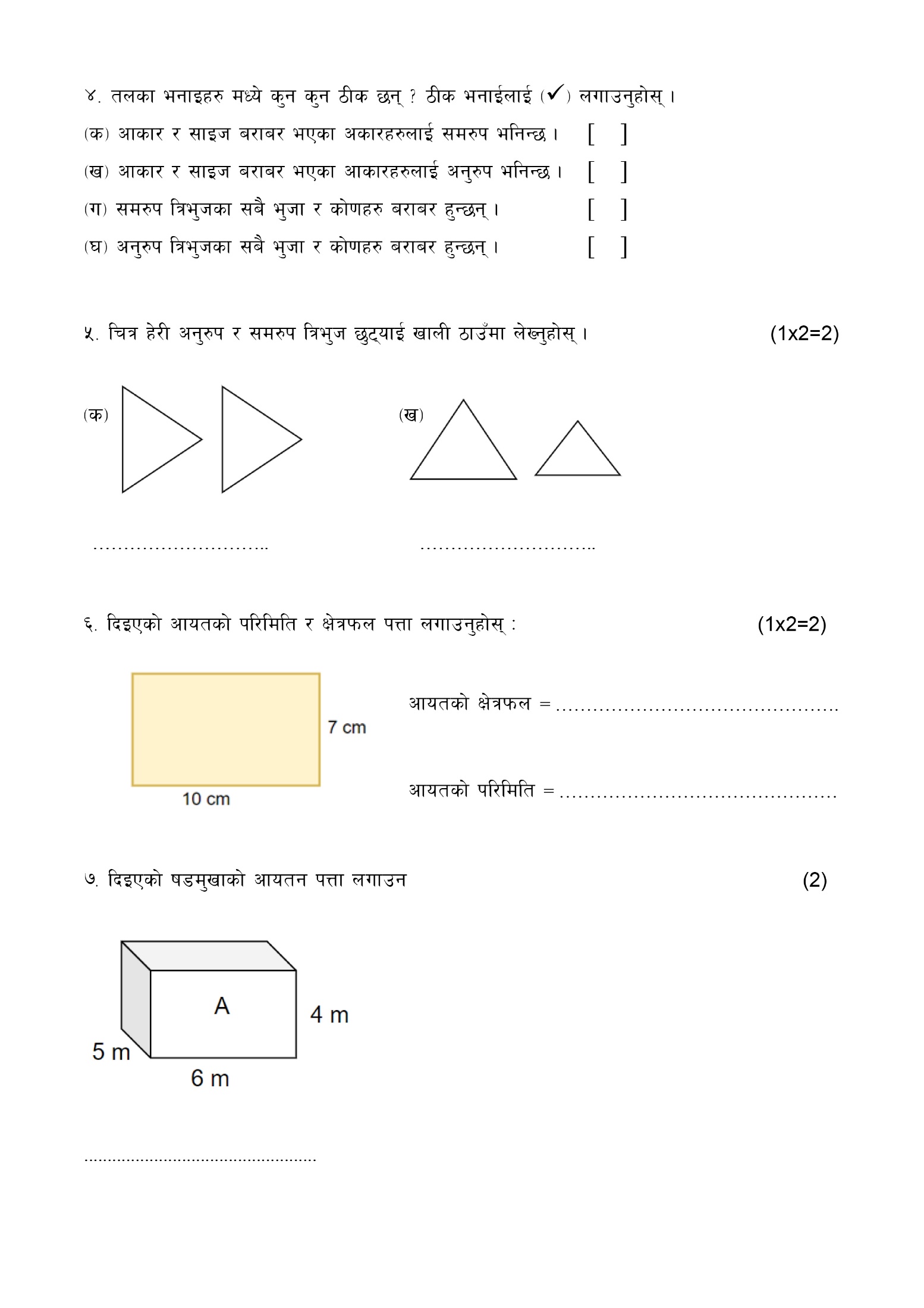  ………………………..			………………………..^= lbOPsf] cfotsf] kl/ldlt / If]qkmn kQf nufpg'xf];\ . Find the area and perimeter of the given rectangle. 	(1x2=2)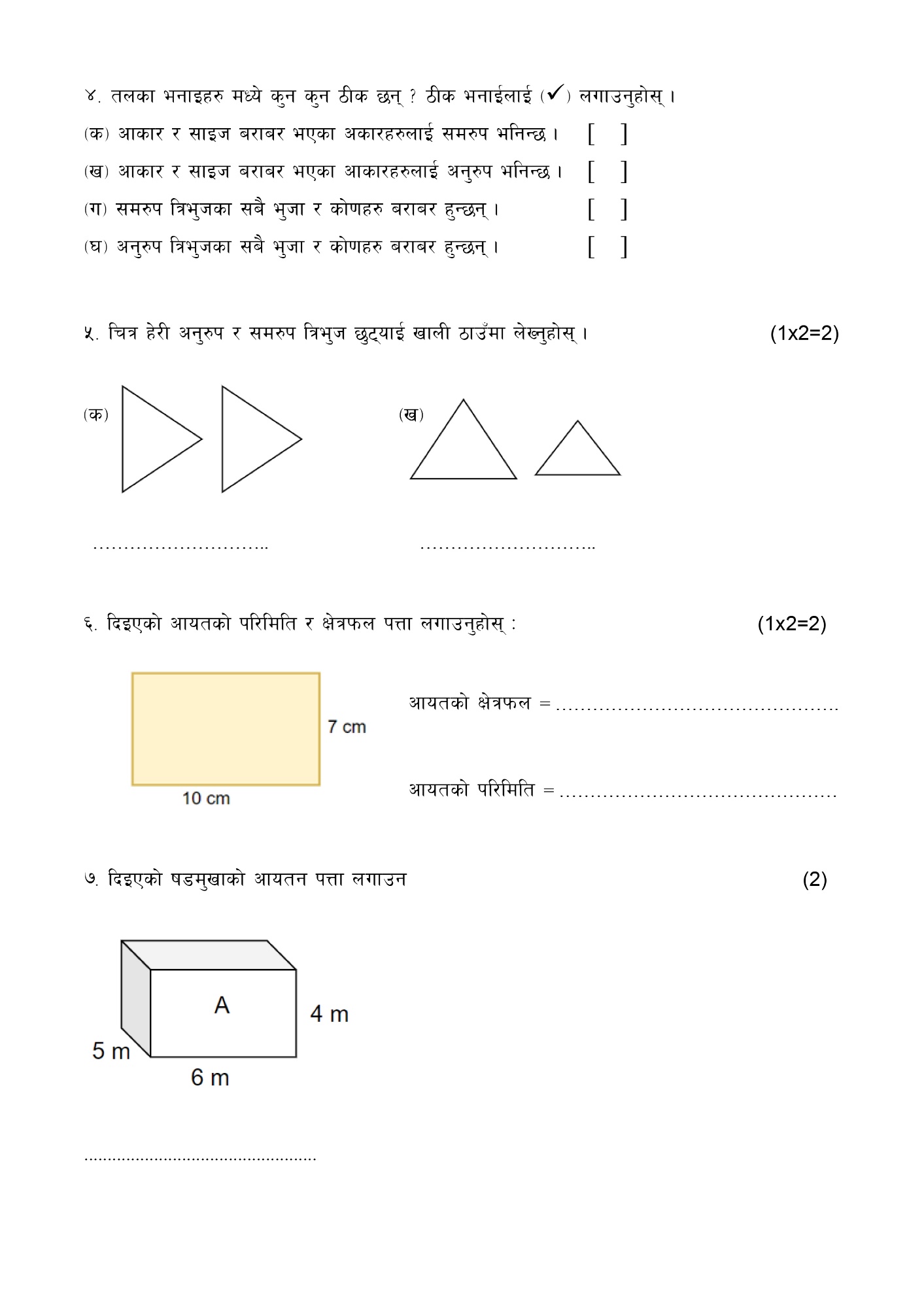 cfotsf] If]qkmn Area of rectangle = ……………………………cfotsf] kl/ldlt Perimeter of rectangle = ………………………&= lbOPsf] if8d'vfsf] cfotg kQf nufpg'xf];\ . Find the volume of the given cuboid. 	(2)..................................................*= ljGb' A sf] lgb]{zfª\s slt x'G5 < What is the coordinate of point A?	(1)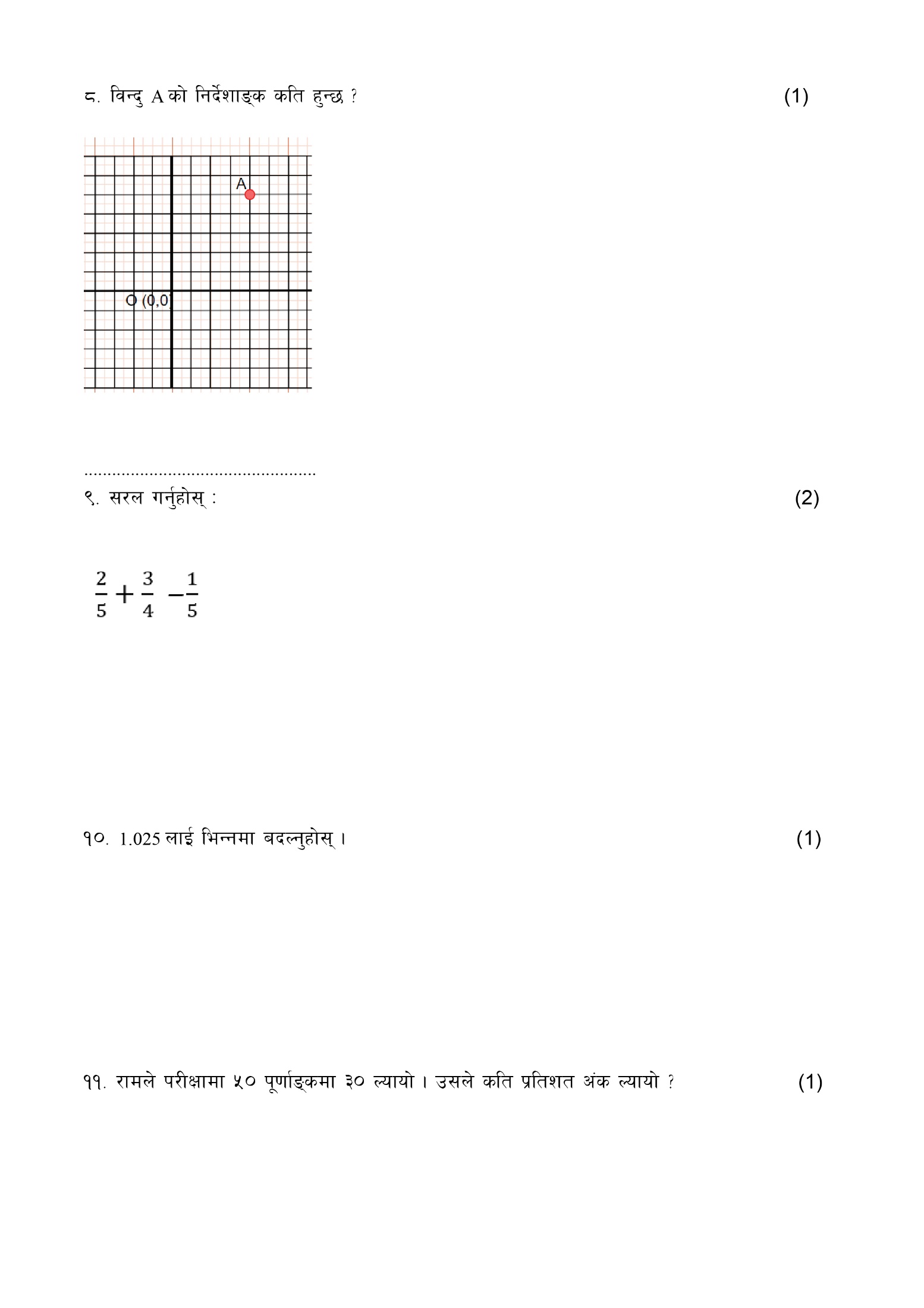 ..................................................(= ;/n ug'{xf];\ Simplify:	(2)!)= 1.025 nfO{ leGgdf abNg'xf];\ . Convert 1.025 into a fraction. 	(1)!!= /fdn] k/LIffdf %) k"0ff{ª\sdf #) Nofof] . p;n] slt k|ltzt c+s Nofof] < Ram got 30 out of 50 full marks in an examination. What percentage did he get?	(1)!@= Pp6f Aofkfl/n] ? $%) df lsg]sf] sldh ? %@) df a]Rof] . p;n] slt k|ltzt gfkmf u/]5 < A businessman bought a shirt for Rs. 450 and sold it for Rs. 520. What percentage did he make profit? 	(2)!#= % hgfn] s'g} sfd #% lbgdf ;S5g\ . pSt sfd !% hgfn] ug{ nufOof] eg] slt lbgdf ;S5g\ < 5 people can complete a work in 35 days. If 15 people are working, in how many days will they complete the work? 	(2)!$= x2 - 8x + 16 v08Ls/0f ug'{xf];\ . Factorize:  x2 - 8x + 16.	(2)!%= lbOPsf] ;lds/0f xn ug'{xf];\ Solve the given equation. 	(2)x3x + 1. 4x-3x = 22 + 3x!^= ;lds/0fx? xn ug'{xf];\ . Solve the equations. 	(2) 	 x + y = 5, x – y = 3!&= ;/n ug'{xf];\ Simplify. ax+1. a3x-1 . a - 3x  	(2)!*= tflnsfdf Pshgf dflg;n] cfkm\gf] tf}n 36fpg u/]sf] lg/Gt/ k|of;af6 k|fKt glthf lbOPsf] 5 . lbOPsf] tYof+s cg';f/ nfOgu|fkm lgdf{0f ug'xf]; . The given table presents the result of weight loss for a man after continuous exercise. Make a line graph based on the given data.		(2+1)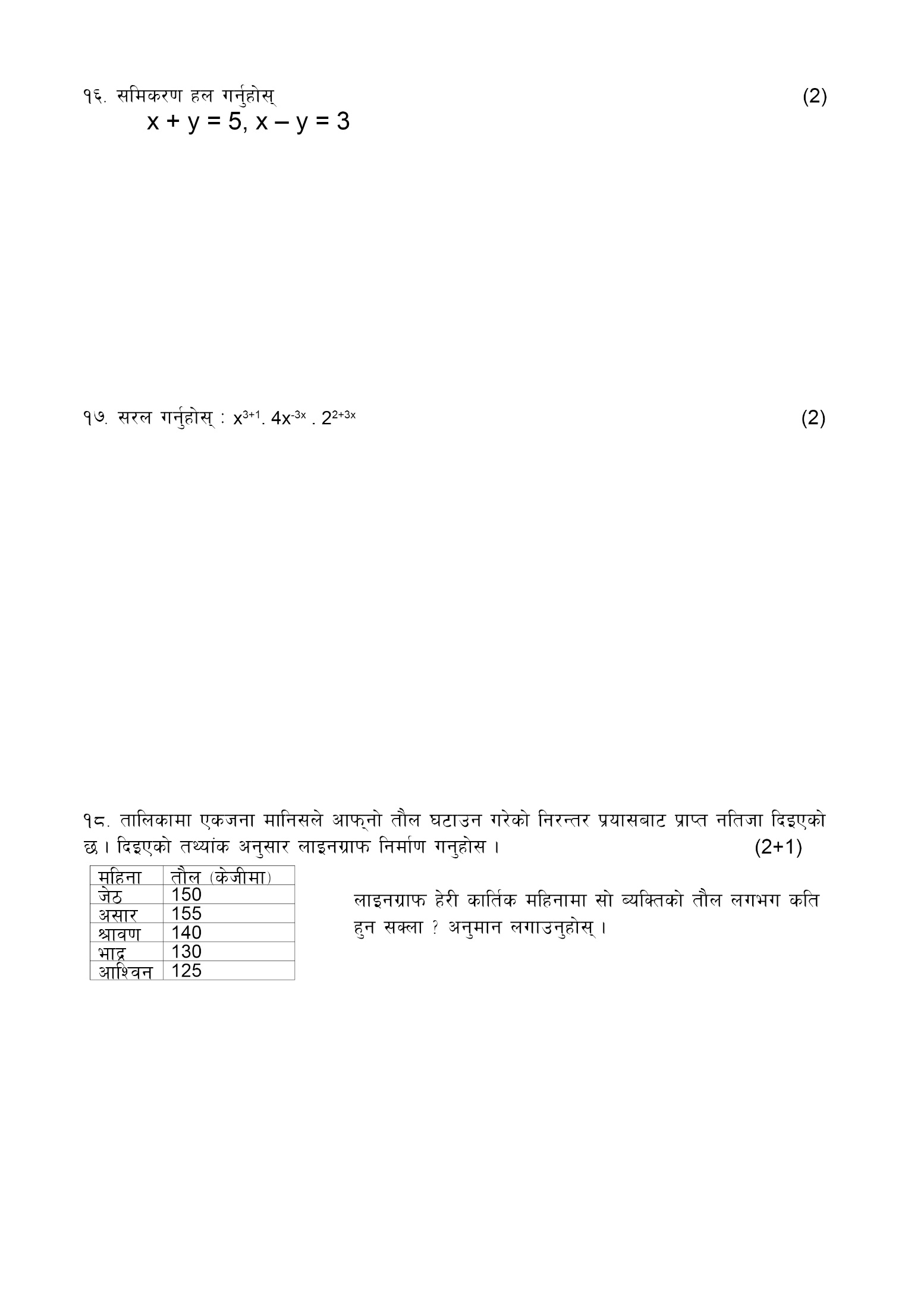 !(= pk;d"x A = {2, 4, 6, 8, 10} / B = {1, 2, 7 } sf] ;j{Aofks ;d"x agfpg'xf];\ . Make a universal sets of subsets A = {2, 4, 6, 8, 10} and B = {1, 2, 7 }.	(1)@)= s'g} tYofª\s 23, 56, 56, 67, 23, 78, 89, 56, 45, 56, 45 sf] cf};t, dlWosf / /Lt kQf nufO{ s'g ;a}eGbf ;fgf] 5 5'6\ofpg'xf];\ . Find the mean, median and mode of the data 23, 56, 56, 67, 23, 78, 89, 56, 45, 56, 45 and identify the lowest one. 	(3+1)-s_ lziff{led'v sf]0f Vertically opposite angles-v_ ;dk'/s sf]0f Complementary angles-u_ kl/k'/s sf]0f Supplementary angles-3_ PsfGt/ sf]0f Alternate angles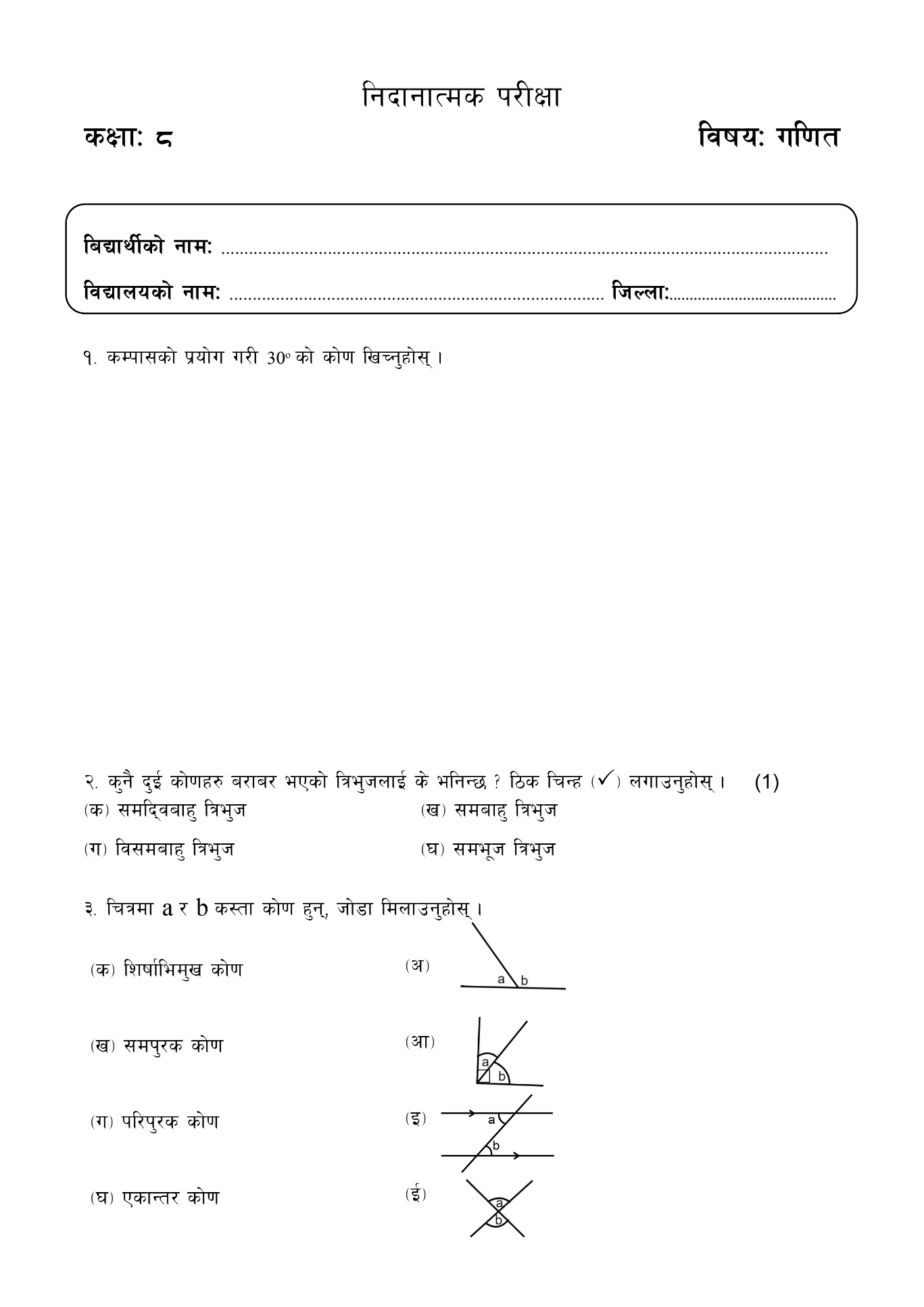 